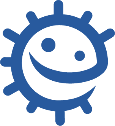 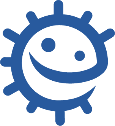 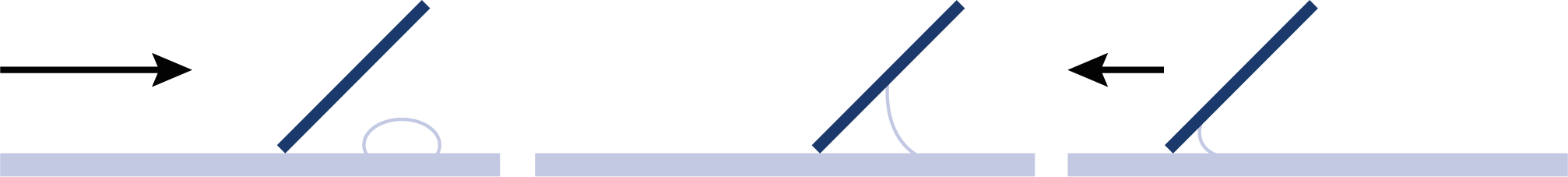 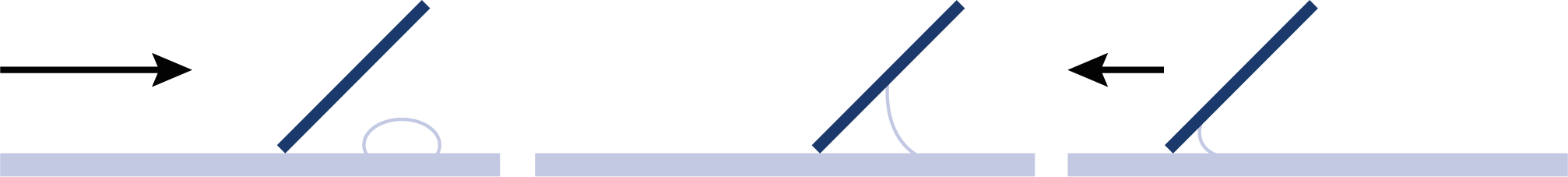 Test 1 - YoghurtBefore IncubationAfter Incubation What was the consistency of the mixture?What did the mixture smell like?What was the colour of the mixture?Test 2 – Sterile YoghurtBefore IncubationAfter Incubation What was the consistency of the mixture?What did the mixture smell like?What was the colour of the mixture?